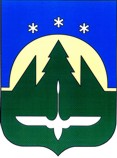 Городской округ Ханты-МансийскХанты-Мансийского автономного округа – ЮгрыПРЕДСЕДАТЕЛЬ ДУМЫ ГОРОДА ХАНТЫ-МАНСИЙСКАРАСПОРЯЖЕНИЕот 22 декабря 2021 года                                            	                                  № 17-рО поощрении Благодарственнымписьмом Председателя Думыгорода Ханты-Мансийска В соответствии с постановлением Председателя Думы города
Ханты-Мансийска от 20 ноября 2019 года № 19 «О Благодарственном письме Председателя Думы города Ханты-Мансийска»:Поощрить Благодарственным письмом Председателя Думы города
Ханты-Мансийска за многолетний добросовестный труд, значительный вклад                 в дело охраны здоровья населения города Ханты-Мансийска и оказание высококвалифицированной медицинской помощи семьям с детьми Тандалову Ларису Петровну, заведующего детской поликлиникой – врача-педиатра детской поликлиникой бюджетного учреждения Ханты-Мансийского автономного округа – Югры «Окружная клиническая больница». Председатель Думыгорода Ханты-Мансийска			                                         К.Л. Пенчуков